Космонавтики общество, 1924 годсоветская брошюрка 1962 года "Первое в мире общество космонавтики". Рассказ руководителя первого в мире космического сообщества, Общества изучения межпланетных сообщений, созданного в Москве в 1924 году. 

Он рассказывает об их переписке с Циолковским, делится мнением о несостоявшемся, но широко анонсированном запуске Годдарда на Луну (в 1924 году!!!), подробно описывает работу Цандера, который тоже состоял в Обществе изучения межпланетных сообщений. Автор описывает их планы тех времен, попытки создать научно-исследовательскую лабораторию для строительства ракет, снять фильм о космических полетах. 
Книжка потрясающая.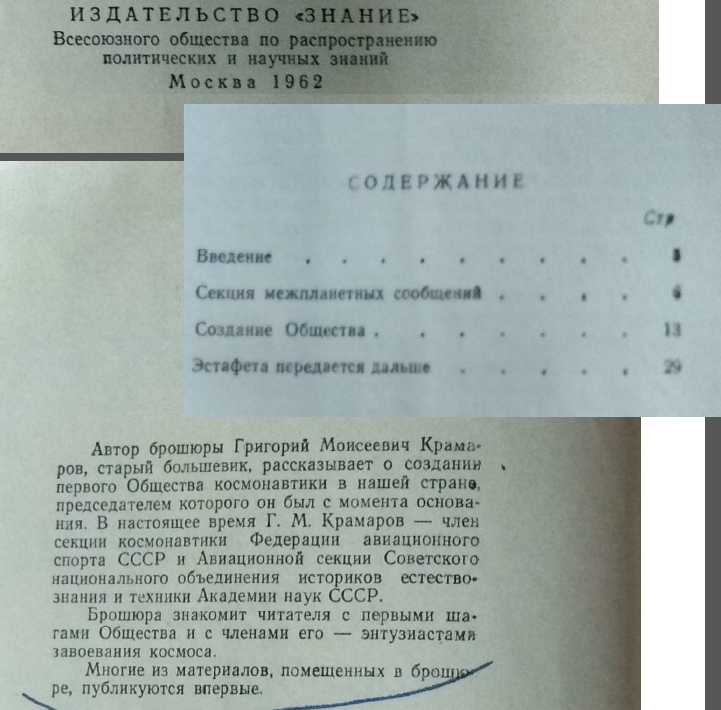 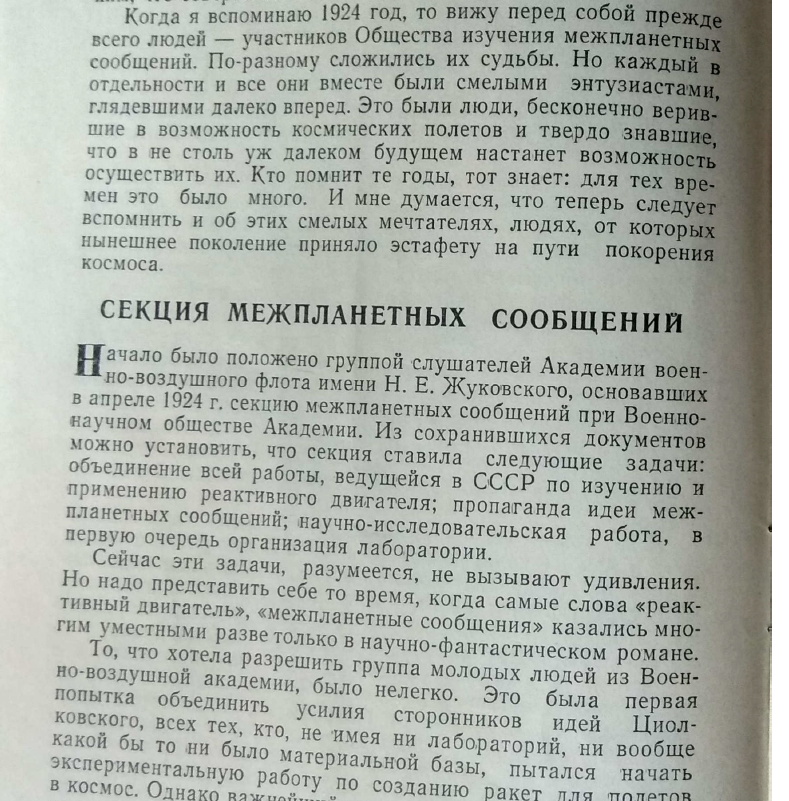 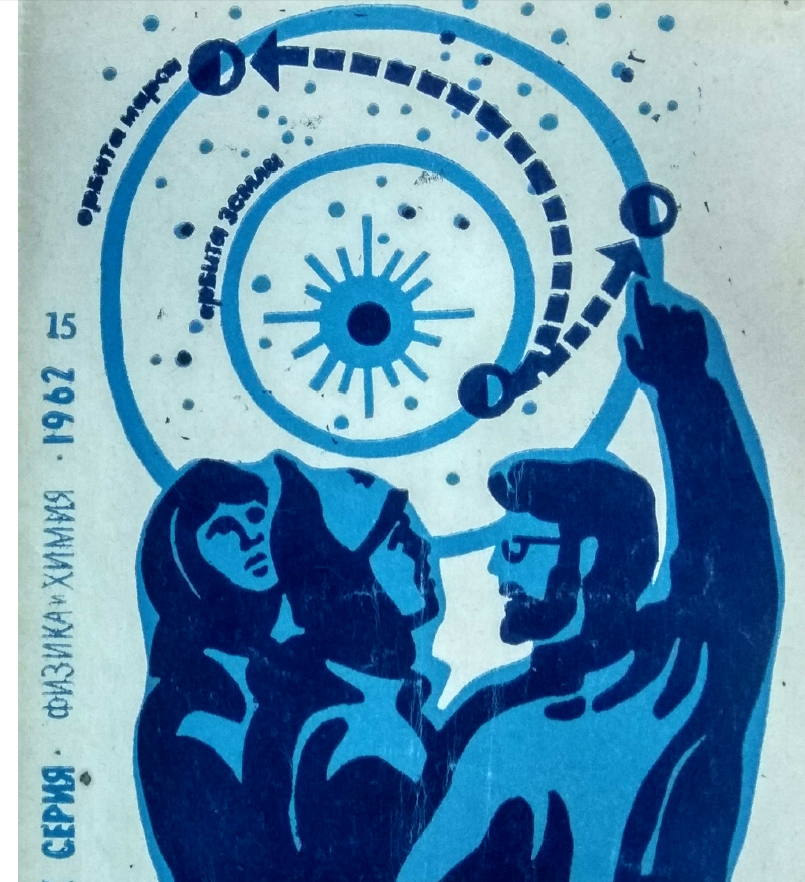 